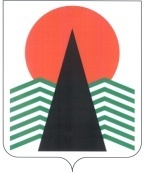 Территориальная комиссияпо делам несовершеннолетних и защите их правПОСТАНОВЛЕНИЕ №7115 октября 2015 года, 10-00 ч.г. Нефтеюганск, 3 мкр., д. 21, каб. 430зал совещаний администрации Нефтеюганского района(сведения об участниках заседания указаны в протоколе №37заседания территориальной комиссии) О преступлениях и правонарушения, совершенных несовершеннолетними за 9 месяцев 2015 года на территории Нефтеюганского района, о принимаемых мерах по их профилактике	Заслушав и обсудив информацию по вопросу, предусмотренному планом работы территориальной комиссии по делам несовершеннолетних и защите их прав Нефтеюганского района на 2015 год, территориальная комиссия установила:	За 9 месяцев 2015 года на  территории  Нефтеюганского района несовершеннолетними и при их участии совершено 17 преступлений (аналогичный период прошлого года (далее – АППГ) – 9), в том числе совершенных в текущем году – 10. Преступления совершены 6 несовершеннолетними (АППГ – 6). Все несовершеннолетние являются местными жителями, из них 2-ое подростков  на момент совершения преступления  не учились и не работали, четверо несовершеннолетних являлись учащимися общеобразовательных учреждений (Лемпинская СОШ, Пойковская СОШ №2, Салымская СОШ №1, Куть-Яхская СОШ).   	По видам преступлений совершено: - ст.158 УК РФ (кража) - 14, - ст. 115 УК РФ (причинение телесных повреждений) - 1,  - ст. 119 УК РФ (угроза убийством или причинением тяжкого вреда здоровью)- 1,  - ст.116 УК РФ (побои) - 1. 	За истекший период 2015 года групповых преступлений несовершеннолетних не зарегистрировано (АППГ- 1); в состоянии опьянения зарегистрировано 2 преступления несовершеннолетних (АППГ – 0); ранее судимыми несовершеннолетними  преступлений не совершено.	За отчетный период 2015 года 7 несовершеннолетними в возрасте до 14 лет совершено 4 общественно-опасных деяний до достижения возраста, с которого наступает уголовная ответственность (АППГ – 19/21).                    	Зарегистрировано 29 преступлений совершенных в отношении несовершеннолетних (АППГ – 23).        	С целью предупреждения преступлений и правонарушений среди несовершеннолетних в районе службами ОМВД совместно с органами и учреждениями системы профилактики безнадзорности и правонарушений несовершеннолетних проведены:	- специализированные мероприятия по профилактике корыстных, корыстно-насильственных действий и тяжких преступлений, как несовершеннолетними, так и в отношении несовершеннолетних, в том числе «Велосипед», «Быт», «Улица», «Рецидив»;	- профилактическое мероприятие «ЗАЩИТА», направленное на раннюю профилактику неблагополучных семей и детской безнадзорности, выявление и устройство в специализированные детские учреждения безнадзорных детей и подростков, находящихся в социально опасном положении, получение информации о попытках вовлечения их в противоправную деятельность, посещение неблагополучных семей, а также выявление фактов жестокого обращения с детьми;	- межведомственная операция «Подросток» с целью предупреждения безнадзорности, выявления детей и подростков, оказавшихся в трудной жизненной ситуации, защиты их прав и законных интересов, оказание им помощи в организации досуговой занятости, трудоустройства, выявление и привлечение к ответственности лиц, вовлекающих несовершеннолетних в противоправную деятельность, совершающих преступления в отношении несовершеннолетних;	- ежемесячное оперативно-профилактическое мероприятие «Семья», направленное на выявление неблагополучия в семье, детей, находящихся в социально-опасном положение;	- ежемесячное оперативно-профилактическое мероприятие «Лидер», направленное на предупреждение групповой преступности, выявление лиц, вовлекающих несовершеннолетних в совершение противоправных деяний;	- еженедельное оперативно-профилактическое мероприятие «Условник», направленное на предупреждение повторной преступности;	-  мероприятия по противодействию преступлений экстремистской направленности и др.	Составлено административных протоколов в отношении 309 лиц (АППГ – 240), в том числе:- по ст. 5.35 КоАП РФ – 96 (АППГ – 124);- по ст. 20.22 КоАП РФ – 14 (АППГ – 15);- по ст. 6.10 КоАП РФ – 3 (АППГ – 3);- по ст. 6.24 КоАП РФ – 2 (АППГ – 0);	- в отношении несовершеннолетних:- по ст. 20.20 ч. 1 КоАП РФ  – 5 (АППГ - 1);- по ст. 20.21 КоАП РФ – 2 (АППГ - 5);- по ст. 6.24 КоАП РФ - 1 (АППГ - 0).	Зарегистрировано 7 самовольных уходов из семьи, 1 из госучреждений (Нефтеюганская районная больница), АППГ – 3/1. 	Инспекторами ПДН в общеобразовательных учреждениях района проведена 291 профилактическая лекция и беседа (АППГ-266).	В СМИ осуществлено 28 выступлений (АППГ - 37).	На 01.10.2015 за употребление наркотических средств, одурманивающих веществ, несовершеннолетних на учете нет. В 2014-2015 годах преступления, предусмотренные ст. 228 УК РФ, а также в наркотическом состоянии подростками не совершались.	На учете  в ПДН ОМВД России по Нефтеюганскому району за совершение различных правонарушений состоит 42 несовершеннолетних (АППГ-47); 51 родитель, отрицательно влияющий на своих детей (АППГ - 57);  5 групп антиобщественной направленности, в состав которых входит 13 несовершеннолетних (АППГ – 6/12).  	В дежурную часть и ПДН в отчетном периоде 2015 года доставлено 13 несовершеннолетних (АППГ- 20), из них: за употребление спиртных напитков – 9 (АППГ-14).	В целях профилактики безнадзорности и правонарушений среди несовершеннолетних, территориальная комиссия по делам несовершеннолетних и защите их прав Нефтеюганского района п о с т а н о в и л а:1. Утвердить План - график рейдовых мероприятий на 4 квартал 2015 года по выявлению семей, находящихся в социально опасном положении (приложение).Срок: 15 октября 2015 года.	2. Участковой педиатрической службе бюджетного учреждения Ханты-Мансийского автономного округа –  Югры «Нефтеюганская районная больница»   при осуществлении приемов и патронажей обращать внимание на факты ненадлежащего ухода за детьми, их своевременной вакцинации, наличия следов телесных повреждений и, при выявлении данных фактов, направлять информацию о  нарушении прав и законных интересов детей в отдел по опеке и попечительству, ОМВД России по Нефтеюганскому району  и территориальную комиссию по делам несовершеннолетних и защите их прав Нефтеюганского района. 	Краткую информацию об исполнении данного пункта направить в адрес территориальной комиссии по делам несовершеннолетних и защите их прав.	Срок: не позднее 25 декабря 2015 года 2. Департаменту образования и молодежной политики (Н.В.Котова):2.1. Организовать проведение в 2015-2016 учебном году проверок эффективности исполнения планов воспитательной работы учреждений, осуществляющих образовательную деятельность, в которых обучающиеся  повторно совершают противоправные деяния.Срок: не позднее 30 мая 2016 года.2.2. Во взаимодействии с ОМВД России по Нефтеюганскому району  организовать проведение профилактических мероприятий по формированию законопослушного поведения обучающихся начального звена (3-4 классов).  Краткую информацию о проведенных мероприятиях направить в территориальную комиссию по делам несовершеннолетних и защите их прав Нефтеюганского районаСрок: за 1-2 четверть 2015-2016 учебного года до 30 декабря 2015 года;	за 3-4 четверть 2015-2016 учебного года до 30 мая 2016 года.Председательствующий                                    В.В.МалтаковаПриложение к постановлению  ТКДН и ЗП Нефтеюганского района от 15.10.2015  № 71  ПЛАН – ГРАФИКрейдовых мероприятий на 4 квартал 2015 годапо выявлению семей, находящихся в социально опасном положении	Примечание: рейдовые мероприятия проводятся как в дневное, так и в вечернее время (по предварительному согласованию руководителей структур, участвующих в рейде).№Место проведенияУчастники рейдаДата 1Сельское поселение СингапайОУУП и ПДН ОМВД  России по Нефтеюганскому району,ОДН, ЗП АНР,во взаимодействии со специалистами структур системы профилактики безнадзорности и правонарушений несовершеннолетних20.10.201524.11.201522.12.20152Сельское поселение ЛемпиноОУУП и ПДН ОМВД  России по Нефтеюганскому району,ОДН, ЗП АНР,во взаимодействии со специалистами структур системы профилактики безнадзорности и правонарушений несовершеннолетних17.11.201515.12.20153Сельское поселение ЧеускиноОУУП и ПДН ОМВД  России по Нефтеюганскому району,ОДН, ЗП АНР,во взаимодействии со специалистами структур системы профилактики безнадзорности и правонарушений несовершеннолетних27.10.201520.11.201508.12.20154Сельское поселение КаркатеевыОУУП и ПДН ОМВД  России по Нефтеюганскому району,ОДН, ЗП АНР,во взаимодействии со специалистами структур системы профилактики безнадзорности и правонарушений несовершеннолетних22.10.201519.11.201501.12.20155Сельское поселение Усть-Юган, Юганская ОбьОУУП и ПДН ОМВД  России по Нефтеюганскому району,ОДН, ЗП АНР,во взаимодействии со специалистами структур системы профилактики безнадзорности и правонарушений несовершеннолетних16.10.201525.11.201518.12.20156Сельское поселение СалымОУУП и ПДН ОМВД  России по Нефтеюганскому району,ОДН, ЗП АНР,во взаимодействии со специалистами структур системы профилактики безнадзорности и правонарушений несовершеннолетних28.10.201525.11.201516.12.20157Сельское поселение Куть-ЯхОУУП и ПДН ОМВД  России по Нефтеюганскому району,ОДН, ЗП АНР,во взаимодействии со специалистами структур системы профилактики безнадзорности и правонарушений несовершеннолетних 19.11.201517.12.20158Сельское поселение СентябрьскийОУУП и ПДН ОМВД  России по Нефтеюганскому району,ОДН, ЗП АНР,во взаимодействии со специалистами структур системы профилактики безнадзорности и правонарушений несовершеннолетних 19.11.201517.12.20159Городское поселение Пойковский ОУУП и ПДН ОМВД  России по Нефтеюганскому району,ОДН, ЗП АНР,во взаимодействии со специалистами структур системы профилактики безнадзорности и правонарушений несовершеннолетних27.10.201527.11.201529.12.2015